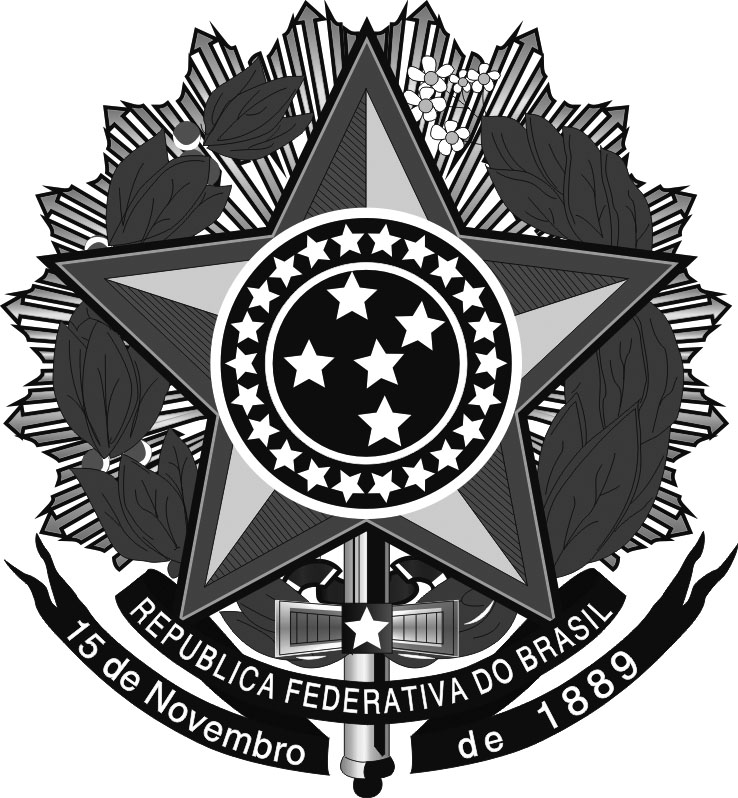 Ministério da EducaçãoSecretaria de Educação Profissional e TecnológicaInstituto Federal de Educação, Ciência e Tecnologia do Rio Grande do SulPró-Reitoria de Pesquisa, Pós-Graduação e InovaçãoANEXO IVRELATÓRIO DE VIAGEM / PRESTAÇÃO DE CONTAS1. IDENTIFICAÇÃO DO DISCENTE 2. DADOS DO TRABALHO3. RESULTADOS OBTIDOS COM A PARTICIPAÇÃO NO EVENTOMinistério da EducaçãoSecretaria de Educação Profissional e TecnológicaInstituto Federal de Educação, Ciência e Tecnologia do Rio Grande do SulPró-Reitoria de Pesquisa, Pós-Graduação e Inovação4. DESCRIÇÃO RESUMIDA DOS GASTOS (ANEXAR OS COMPROVANTES)_______________________________, ______/_____/_______.                                                (Local)                                        (Data)Nome:Nome:Curso:Número de Matrícula:Endereço completo:Endereço completo:Telefones: Convencional (      )                                                   Celular (     )Telefones: Convencional (      )                                                   Celular (     )E-mail:E-mail:Título do Trabalho:Autoria(s):Orientador: Nome do Evento:Local do Evento:Período do Evento:Período do evento incluindo o deslocamento:DOCUMENTO FISCALNOME DO ESTABELECIMENTOFINALIDADE DO GASTOVALOR EM REAISSOMA DOS GASTOS_______________________________________Assinatura do discente_______________________________________Assinatura do Orientador